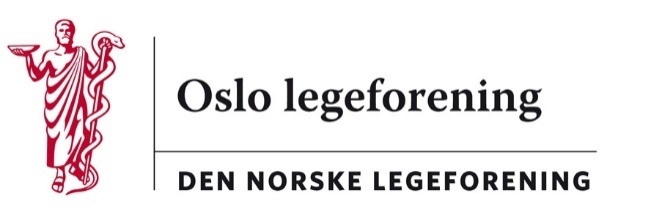 Den norske legeforeningPostboks 1152 Sentrum0107 OsloDeres ref.:	Vår ref.:    SAK202000022                    Dato:  4.3.2020Høring – Endringer i Legeforeningens lover vedr. fagaksenOslo legeforening viser til e-post av 11.2.2020 fra Legeforeningen om endringer i Legeforeningens lover vedr. fagaksen.Det foreslås endringer i Legeforeningens lover knyttet til fagaksen. Den ene delen av forslagene knytter seg til endringer som skal sikre at arbeidet i fagaksen kan gå lettere og at det blir enklere å administrere. Den andre delen av forslagene omhandler justeringer i lovene for å tilpasse teksten i den nye spesialitetsstrukturen.Saken ble behandlet på styremøte 26.2.2020.Oslo legeforening støtter forslaget.Med vennlig hilsenOslo legeforening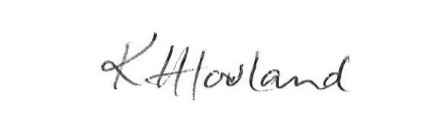 
Kristin H. HovlandLeder